Правописание окончаний -е, -и в именах существительныхПервый способ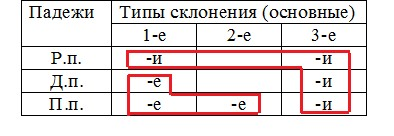 Существительные с основой на –ийЗапомнить: остриё – на острие́, но забытьё – в забытьи́.Сравните:Мария – о Марии, но Марья – о Марье;Растение – о растении, но счастье – о счастье.Второй способВспомни: существительные на -мя:бремя, время, вымя, знамя,имя, пламя,племя, семя, стремя, темя.ПадежиТипы склонения (основные)Типы склонения (основные)Типы склонения (основные)Существительные с основой на -ийСуществительные с основой на -ийРазно-склоняемыеПадежи1-е2-е3-е1-е2-еРазно-склоняемыеР.п.-иреки́-истепи́-имо́лнии-ии́мениД.п.-ек реке́-ик степи́-ик мо́лнии-ик и́мениП.п.-ена реке́-ев огне́на окне́-ио степи́-ио мо́лнии-ио ге́ниио зна́нии-иоб и́мениженский родмужской родсредний родармиястанциятрагедияэкологияи т.д.алюминийкремнийпланетарийсценарийи т.д.горениесознаниеумениетерпениеи т.д.ПравилоПримерыДля проверки безударного гласного в окончании имени существительного запомните слова-«помощники» для каждого из 3-х склонений:1-е склонение – страна, 2-е склонение – стол,3-е склонение – степь.Какое окончание пишется в слове-«помощнике» в определенном падеже, такое же и в слове с безударным гласным в окончании.Исключения: окончание -и пишется в существительных на -ия, -ий, -ие с неодносложной основой в форме П.п.ед.ч., а также у разносклоняемых имён существительных на -мя в формах Р., Д., П.п.ед.ч.в округе (как в стране)на дереве (как на столе)в постели (как в степи)на станции (станция),племени (племя)Но: на острие́